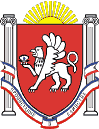 Новоандреевский сельский совет Симферопольского районаРеспублики Крым35-я сессия  1 созываРЕШЕНИЕ  с. Новоандреевка				     № 50/16              				от 07.11.2016Об утверждении положения о порядке обеспечения условий для развития физической культуры имассового спорта на территории Новоандреевского сельского поселенияВ соответствии с требованиями Конституции Российской Федерации, Федерального закона от 06.10.2003г. №131-ФЗ «Об общих принципах организации местного самоуправления в Российской Федерации», руководствуясь Уставом муниципального образования «Новоандреевское сельское поселение Симферопольского района Республики Крым, Новоандреевский сельский совет РЕШИЛ:1.	Утвердить Положение О порядке обеспечения условий для развития физической культуры и массового спорта на территории Новоандреевского сельского поселения (приложение).Обнародовать настоящее решение путем размещения его на информационном стенде администрации Новоандреевского сельского поселения (первый этаж здания администрации Новоандреевского сельского поселения, расположенного по адресу: Симферопольский р-н., с. Новоандреевка, ул. Победы 36), а также разместить его на официальном сайте Новоандреевского сельского поселения (новоандреевка.рф).Решение вступает в силу с момента его обнародования. Председатель Новоандреевского сельского советаГлава администрации Новоандреевского сельского поселения		    	                	  В.Ю. ВайсбейнУтверждено решением 35 сессииНовоандреевского сельского совета 1 созываот 07.11. 2016 года №50/16Положениео порядке обеспечения условий для развития физической культуры имассового спорта на территории Новоандреевского сельского поселения1. Общие положения1.1. Настоящее Положение о порядке обеспечения условий для развития на территории Новоандреевского сельского поселения физической культуры и массового спорта (далее - Положение) разработано в соответствии с Федеральным законом от 06.10.2003 № 131-ФЗ «Об общих принципах организации местного самоуправления в Российской Федерации», Федеральным законом от 04.12.2007 № 329-ФЗ «О физической культуре и спорте в Российской Федерации», с целью определения порядка обеспечения условий для развития на территории Новоандреевского сельского поселения физической культуры и массового спорта.1.2. Основными задачами в сфере развития физической культуры и массового спорта являются:- популяризация физической культуры и спорта среди различных групп населения;- организация проведения муниципальных официальных физкультурных мероприятий и спортивных мероприятий, а также организация физкультурно-спортивной работы граждан;- укрепление муниципальной материально-технической базы для занятий граждан физической культурой и спортом;- осуществление иных установленных в соответствии с законодательством Российской Федерации и уставами муниципальных образований полномочий.1.3. Деятельность органов местного самоуправления в сфере обеспечения условий для развития физической культуры и массового спорта на территории Новоандреевского сельского поселения основывается на следующих принципах: - обеспечение права каждого на свободный доступ к физической культуре и спорту, как к необходимым условиям развития физических, интеллектуальных и нравственных способностей личности, права на занятия физической культурой и спортом для всех категорий граждан и групп населения; - обеспечение безопасности жизни и здоровья лиц, занимающихся физической культурой и спортом, а также участников и зрителей физкультурных мероприятий и спортивных мероприятий;- содействие развитию физической культуры и спорта инвалидов, лиц с ограниченными возможностями здоровья и других групп населения, нуждающихся в повышенной социальной защите;- содействие развитию всех видов и составных частей спорта, с учетом уникальности спорта, его социальной и образовательной функций, а также специфики его структуры, основанной на добровольной деятельности его субъектов; взаимодействия с органами государственной власти, общественными спортивными организациями, юридическими и физическими лицами, осуществляющими деятельность, направленную на пропаганду и развитие физической культуры и массового спорта.1.4. Основные направления деятельности в развитии физической культуры и массового спорта являются:- создание эффективной системы физкультурно-оздоровительной и спортивно-массовой работы среди населения;- формирование муниципальной политики в сфере физической культуры и массового спорта; - проведение массовых физкультурно-оздоровительных и спортивных соревнований;- стимулирование привлечения инвестиций на развитие физической культуры и массового спорта;- развитие инфраструктуры (муниципальных спортивных сооружений, центров подготовки, спортивных баз и др.) для занятий физической культурой и массовым спортом;- подготовка кадров и повышение квалификации работников сферы физической культуры и спорта.2. Полномочия органов местного самоуправления по созданию условий для развития физической культуры и массового спорта, организация проведения официальныхфизкультурно-оздоровительных и спортивных мероприятий натерритории Новоандреевского сельского поселения2.1. К полномочиям Новоандреевского сельского совета относится:- утверждение расходов на физическую культуру и спорт на очередной финансовый год, а также отчетов об их исполнении;- контроль за исполнением полномочий по обеспечению условий для развития физической культуры и массового спорта, организации проведения официальных физкультурно-оздоровительных и спортивных мероприятий.2.2. К полномочиям администрации Новоандреевского сельского поселения относится:- разработка и реализация ежегодного календарного плана физкультурно-оздоровительных и спортивных мероприятий муниципального образования, определение порядка проведения массовых спортивных мероприятий;- организация физкультурных мероприятий или спортивных мероприятий с определением условий их проведения;- организация медицинского обеспечения официальных физкультурных и спортивных мероприятий;- финансирование мероприятий в области физической культуры и массового спорта;- создание условий для строительства и содержания спортивных сооружений, физкультурно-оздоровительных и спортивно-технических сооружений, находящихся в собственности муниципального образования;- определение основных задач и направлений развития физической культуры и спорта с учетом местных условий и возможностей, принятие и реализация местных программ развития физической культуры и спорта;популяризация физической культуры и спорта среди различных групп  населения;- содействие обеспечению общественного порядка и общественной безопасности при проведении на территории муниципального образования официальных физкультурных мероприятий и спортивных мероприятий;- утверждение порядка формирования спортивных сборных команд муниципального района, их обеспечение;- координация работы физкультурно-спортивных объединений по организации физического воспитания населения; издание правовых актов по вопросам регулирования деятельности муниципальных спортивных учреждений;- совершенствование нормативно-правовой базы в области физической культурыи спорта;- участие в организации и проведении межмуниципальных, региональных, межрегиональных, всероссийских и международных спортивных соревнований и учебно-тренировочных мероприятий спортивных сборных команд Российской Федерации и спортивных сборных команд Республики Крым, проводимых на территориях муниципальных образований;- оказание содействия субъектам физической культуры и спорта, осуществляющим свою деятельность на территории муниципального образования; иные полномочия в области физической культуры и спорта, отнесенные к ведению муниципального образования действующим законодательством.3. Финансовое обеспечение3.1. Деятельность органов местного самоуправления по обеспечению условий для развития на территории Новоандреевского сельского поселения физической культуры и массового спорта и проведения физкультурно-оздоровительных и спортивных мероприятий осуществляется за счет средств местного бюджета, иных предусмотренных законодательством Российской Федерации источников финансирования.